Раздел I. Планируемые результаты освоения учебного предмета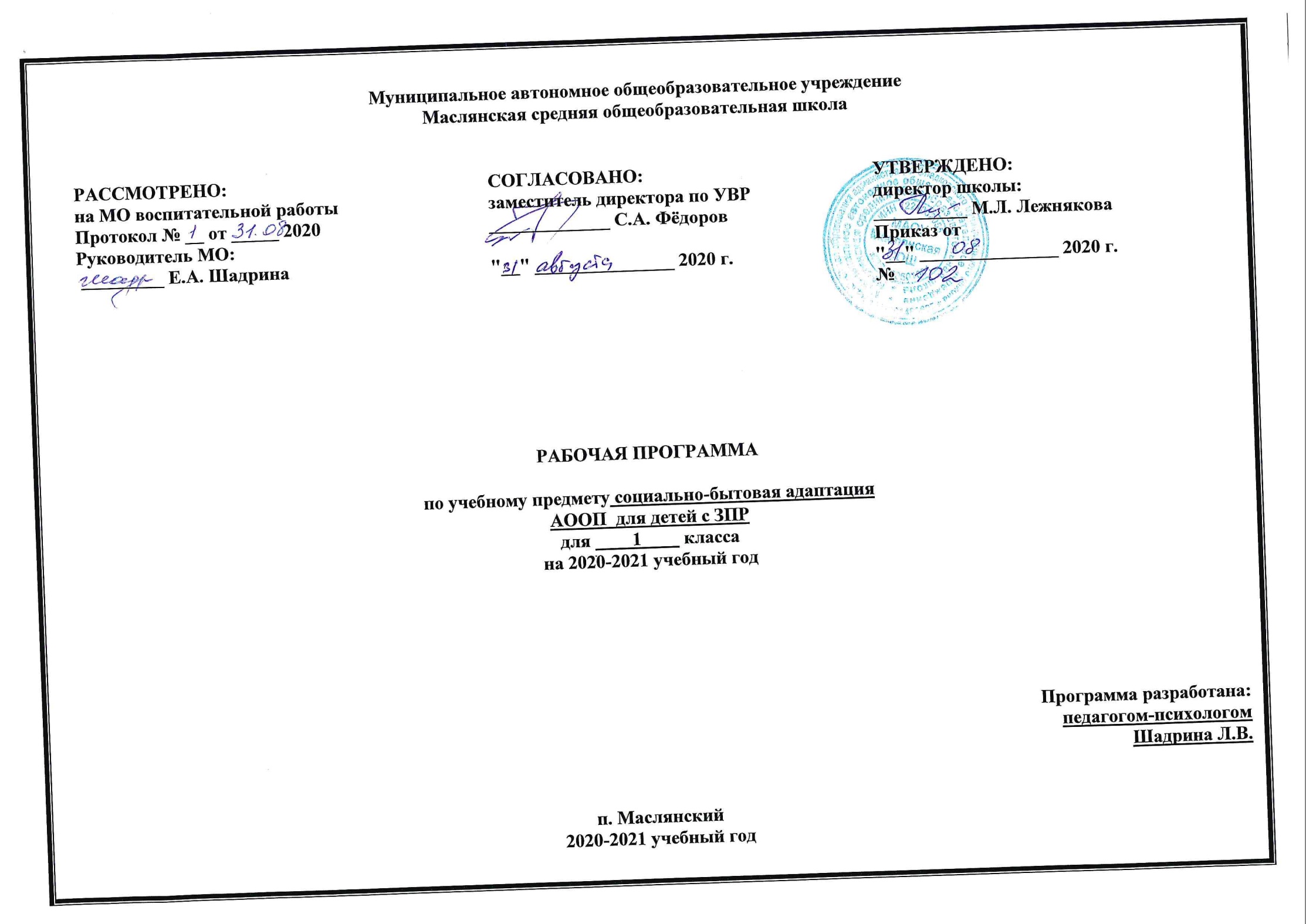 Личностные результаты: -формирование личностных качеств: трудолюбие, аккуратность, терпение, усидчивость; -воспитание элементов трудовой культуры: организация труда, экономное и бережное отношение к продуктам, оборудованию и использованию электроэнергии, строгое соблюдение правил техники безопасности; -привитие желания и стремления готовить доброкачественную и полезную пищу, творческого отношения к домашнему труду; -развитие художественного вкуса, обоняния, осязания, ловкости, скорости, пространственной ориентировки; -развитие всех познавательных процессов (память, мышление, внимание, воображение, речь)  - умение активизировать и поддерживать контакт с окружением в ситуациях, приближенных к жизненному опыту обучающегося. Предметные результаты: - овладение оптико-кинетической, пара-и экстралингвистической системами знаков (взглядом, мимикой, жестами, пантомимикой, модуляцией голоса, вокализациями), дополнительными средствами альтернативной коммуникации (карточками, планшетом) для выражения своих желаний, потребности, обозначения интересов и отношения к окружающим. Метапредметные результаты:- способность сознательно организовывать и регулировать свою деятельность — учебную, общественную и др.; - владение умениями работать с учебной и внешкольной информацией (анализировать и обобщать факты, составлять простой и развернутый план, тезисы, конспект, формулировать и обосновывать выводы и т. д.), использовать современные источники информации, в том числе материалы на электронных носителях;- способность решать творческие задачи, представлять результаты своей деятельности в различных формах - готовность к сотрудничеству с соучениками, коллективной работе, освоение основ межкультурного взаимодействия в школе и социальном окружении. Раздел II. Содержание учебного предметаРаздел III.Тематическое планирование с указанием количества часов, отводимых на освоение каждой темыПриложение Календарно-тематическое планирование№ РазделСодержание1Личная гигиенаРежим дня, его выполнение. Соблюдение правил гигиены. Значение соблюдения правил личной гигиены для сохранения и укрепления здоровья человека. Последовательность утреннего и вечернего туалета, периодичность и правила чистки зубов и ушей, правила расчесывания волос, выбор прически, периодичность мытья головы. Хранение средств гигиены и индивидуальность их использования2Одежда и обувьПовседневный уход за одеждой.Подбор одежды, головных уборов по сезону. Повседневная, праздничная, спортивная одежда. Значение чистоты и опрятности одежды. Сушка мокрой одежды. Повседневное хранение. Виды обуви и назначение, уход и хранение.3ПитаниеОсновные продукты питания (хлеб, масло, мясо, овощи, фрукты и т.д.). Разнообразие продуктов, их назначение и значение в жизни человека. Витамины. Приготовление пищи. Приготовление простых и комбинированных бутербродов, заваривание чая, отваривание яиц.4СемьяПонятия о семье, знание состава своей семьи, имен и отчеств родителей, близких родственников, их возраст. Знание правил поведения в семье (тактичное и уважительное отношение к старшим, оказание им помощи), распределение хозяйственно-бытовых обязанностей между членами семьи.5Культура поведенияПравильная осанка (сдержанная поза сидя, стоя, красота походки, умеренность жестикуляций. Правила поведения при встрече и расставании со сверстниками, взрослыми (знакомыми и незнакомыми в различных ситуациях, формы обращения с просьбой к сверстнику и взрослому человеку). Тактичность и вежливость при разговоре со старшими и сверстниками.6ЖилищеВиды жилых помещений. Варианты квартир и подсобных помещений. Организация рабочего места школьника. Домашний адрес.7ТранспортВиды транспортных средств. Правила дорожного движения. Правила поведения на остановке и в общественном транспорте.8ТорговляОсновные виды магазинов. Виды отделов в продовольственных магазинах. Правила покупки товаров в продовольственном магазине. Правила поведения в магазине. Экскурсия в продовольственный магазины.№ Наименование разделов, тем Количество часов1 Личная гигиена 52Одежда и обувь43Питание44Семья35Культура поведения56Жилище37Транспорт48Торговля5Итого: Итого: 33 ч.№Тема урокаДата1Уроки Мойдодыра. Правила чистоты. 2Правила личной гигиены. Ее значение для здоровья и жизни человека.3Гигиена зрения. Значение зрения в жизни и деятельности человека.4Уход за полостью рта.5Режим дня.6Виды одежды, её назначение.7Виды головных уборов, их назначение.8Повседневный уход за одеждой.9Виды обуви, их назначение.10Как следует питаться? Советы кулинара Всезнайки. Продукты  растительного и животного происхождения, их разнообразие и значение для здоровья человека.11Продукты  растительного и животного происхождения, их разнообразие и значение для здоровья человека.12Золотые правила питания и приготовление пищи. Режим питания.13Золотые правила питания и приготовление пищи. Советы доктора Айболита. 14Семья. Родственные отношения в семье.15Взаимоотношения между членами семьи и взаимопомощь.16Правила поведения в семье.17Значение осанки при ходьбе, в положении сидя и стоя.18Формы обращения к старшим при встрече и расставании.19Формы обращения к ровесникам при встрече и расставании.20Приемы обращения с просьбой, вопросом.21Правила поведения за столом.22Виды жилых помещений в городе и селе.23Домашний адрес и адрес школы.24Организация рабочего места школьника.25Виды транспортных средств.26Правила дорожного движения.27Правила поведения на остановке и в общественном транспорте.28Правила поведения по дороге в школу.29Основные виды магазинов.30Виды отделов в продовольственных магазинах.31Правила покупки товаров в продовольственном магазине.32Правила поведения в магазине.33Правила поведения в магазине.